106學年度第1次身心障礙學生鑑定心評職前說明一、施測公假事項二、職前說明會行程三、初判注意事項（一）行前聯繫1.務必與個案學校業務承辦聯繫，確認到校或是訪談時間（同時收集補件資料）2.每位個案以能見面為原則，特殊狀況在充分取得相關資料下得以電訪本人（或師長.家屬）進行。（二）繳交資料檢核（三）申請表件注意事項（四）測驗選用注意事項：1.情緒行為障礙學生每一次鑑定必需填寫相關量表2.個案若有學習問題則須有智力評估(1)必具備較近一期之智力測驗者為學障.智能障礙（安置於資源或普通班之輕中度）(2)就學過程只要有智力評估資料：智能障礙（安置於特教班之中重度）.腦性麻痺.自閉症.情緒行為障礙.(3)判斷學生學習問題是否為主要障礙影響者：視覺障礙.聽覺障礙.身體病弱.3.學障.智能障礙或無法排除伴隨認知學習問題者應以個別化智力測驗為主。4.其他伴隨適應問題者則得以團體或非語文智力測驗替代。5.魏氏四版基本規範：
A.一年內不建議重做（當初有特別說明者不在此限） B.醫院施測者若為疑似學障學生，則要補足替代測驗 (但不須修正魏氏分析表)6.測驗使用(1)魏氏智力測驗（注意：74分以下需加做ABS）幼兒魏氏WPPSI-R：常模對照3歲-7歲5個月(另有新版WPPSI-IV, 培訓證書預計於一月發放)兒童魏氏WISC-IV：常模對照6歲- 16歲(2)簡易智力測驗：4-7.5歲（注意：74分以下需加做ABS）(3)若無法施測智力測驗時：可視情形加做其他測驗。(4)視情形加做其他測驗（如VMI、語言障礙評量表等）(5)各項測驗常模：
ABS(中華適應行為量表)：幼兒園版：常模對照4-7歲5個月中小學版：常模對照7歲半-16歲托尼非語文(TONI-3）：4歲以上畢保德：3-12歲(6)測驗選用程序：幼兒或兒童魏氏+74以下加做ABS→簡易智力+ABS→非語文TONI+ABS或CCDI→CCDI7.智能障礙智商範圍：輕度55-69(74) 中度40-54　　重度25-39　　　極重度24以下(但是智力分數70-74者加做ABS適應有問題:輕度MR加做ABS適應無問題:疑似MR)（五）報告撰寫注意事項：請參照檢附之PPT心評報告中的資料填寫來源：第二頁「能力現況評估」大多可以參考所送鑑定書面資料、醫院衡鑑報告、診斷證明、測驗紀錄、ABS、CCDI、訪談內容、觀察輔導紀錄本等內容摘要填寫。（六）其他注意事項：1「教育安置」需填寫。2.領有新的證明，類別、ICF代碼及ICD碼需查詢敘明。3.若有爭議個案，如向下安置或是低智商學障（學障鑑定智力建議為FSIQ75以上）、難以釐清學情障或者是欲跨型態安置（例如：普通班＋資源班＋特教班）…等，可以在初判意見中寫下爭議的點，提醒覆判心評注意。4.部分障別一定要判出程度(智、自、視、聽、多重)，無法施測魏四者，務必選用替代的智力測驗；肢體障礙程度由醫師診斷判定。5. 智能障礙判斷模式在校生魏氏FSIQ70-74欲判MR請在「教育安置--其他說明事項」處填寫說明。「智力落為臨界程度，但因適應有困難，綜合研判後給予正式生身份並享受特教服務，未來可視學生情形提出申覆，並於國三申請證明時重新鑑定。惟國三申請智能障礙證明時，智力需落在69以下方得申請智能障礙證明。請務必向家長說明，以確保後續權益。」6.腦性麻痺沒有程度，需確認有無下列三種問題(1)智能(2)肢體(3)語言，若有請加註。7.鑑定結果一致性：(1)鑑定安置報告(2)總表結果要一致。10.釐清情障ADHD與學障ADD之差異（七）初判內容建議：七、總表障別範例說明  1.自閉症中度(合併智能障礙中度)  2.學習障礙(學業性學習障礙-閱讀問題)  3.情緒行為障礙(注意力缺陷過動症)   4.情緒行為障礙(注意力缺陷過動症)，伴隨學習困難  5.身體病弱(急性淋巴性白血病)  6.其他顯著障礙(歌舞伎臉譜症)  7.語言障礙(語言發展異常)  8.腦性麻痺(智能障礙中度+肢體障礙+語言障礙)  9.多重障礙 (重度 智能障礙重度+聽覺障礙中度)八、繳交資料說明（4/26交件）1.繳交光碟(1)魏氏輸出檔案(從行為科學社軟體輸出)(2)魏氏EXCEL分析檔案（請自行跟中心索取）(3)學生總表EXCEL檔案2.施測費憑證(含封面與檢核表)、學校收據(須加蓋官防)(本件最遲於5/08前交齊)3.個案包新制(8類)與舊制(16類)身心障礙類別及代碼對應表     說明：身心障礙証明將註記新制類別及舊制代碼綜合研判參考準則一、鑑定辦法與ICF、身保法舊制對照表內容對口單位公假計算方式每位個案0.5天，請施測教師於公假期間進行訪談、魏氏施測、填寫報告及進行初判。公假回報時間106.04.13前（期間：106.4.06～25）教育處特教科時間項目說明13:30-14:00職前說明研判標準、注意事項、安置學區說明14:00-14:30個案包領取確認分組、領取心評職章、核對是否缺件14:30-15:30協調事項與測驗借用1.確認總表與個案包是否一致。2.測驗借用新竹縣    年度特殊需求學生聯合招生鑑定工作資料檢核表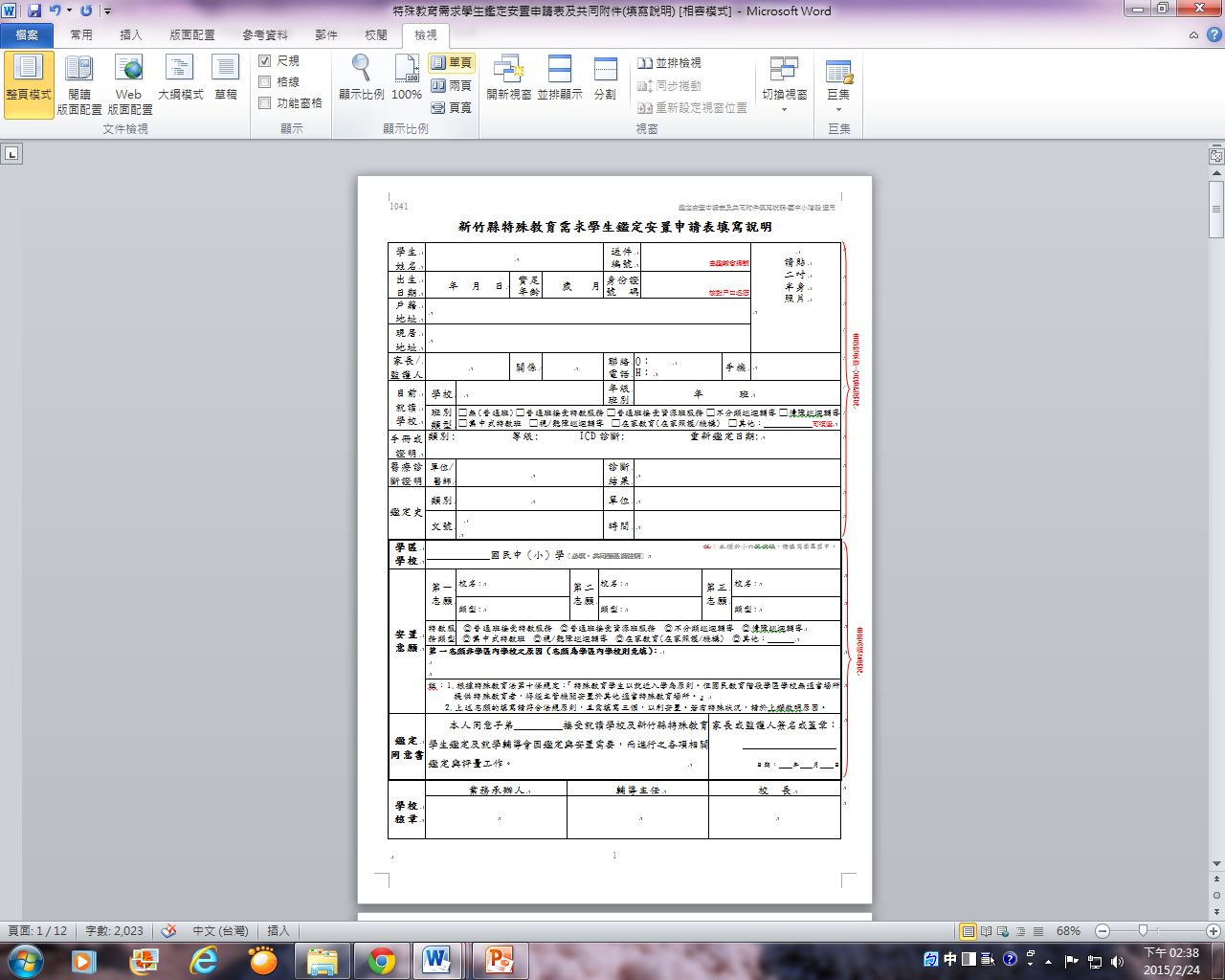 ※基本資料：身分證字號填寫正確、戶籍及現居地址以目前最新之資料為主※安置意願：由家長填寫黑框處一、若志願非學區內學校， 請詳述原因二、志願類型可參考特教服務類型三、國三請填寫原班及原安置班別74以上74以下ABS四項有任一問題非特殊生智能障礙*請加註說明BS四項當中未有問題非特殊生疑似智能障礙智能障礙：一、（魏氏兒童智力量表、TONI、簡易智力量表…等）測驗分數為（請填分數），顯示結果未達平均負二個標準差。二、ABS在（生活自理、動作與行動能力、語言與溝通、社會人際與情緒行為）標準分數低於85任一向度及學科學習之表現較同年齡者有顯著困難。*ABS、ABAS ：生活自理、動作與行動能力、語言與溝通、社會人際與情緒行為任一向度學科學習表現顯著困難：成績、初篩*一定要判出程度視覺障礙：視力經最佳矯正後，依萬國式視力表所測定□優眼視力（       ），未達0.3或□視野為（   ）在二十度以內。*一定要判出程度聽覺障礙：一、接受行為式純音聽力檢查後，其優耳之平均值（              ）（□六歲以下達二十一分貝以上者；□七歲以上達二十五分貝以上）。二、其聽損程度為□輕度（25-69）、□中度（70-89）、□重度（90以上）*一定要判出程度語言障礙：經專科醫師診斷（診斷名稱：              開立醫院：          開立日期：     ）診斷證明語言理解或語言表達能力與同年齡者相較，有顯著偏差或低落現象，造成溝通困難者，其困難為（構音異常、嗓音異常、語暢異常、語言發展異常）肢體障礙：經專科醫師診斷（診斷名稱：              開立醫院：          開立日期：     ）後認定，指上肢、下肢或軀幹之機能有部分或全部障礙，致影響參與學習活動*若有資料參照請判出程度腦性麻痺：由專科醫師診斷（診斷名稱：              開立醫院：          開立日期：     ）後認定，在活動及生活上有顯著困難者。*需確認有無下列三種問題(1)智能(2)肢體(3)語言，若有請加註。身體病弱：專科醫師診斷（診斷名稱：              開立醫院：          開立日期：     ）後認定，指罹患疾病，體能衰弱，需要長期療養，且影響學習活動者。情緒行為障礙：一、精神科醫師之診斷認定（精神性疾患、情感性疾患、畏懼性疾患、焦慮性疾患、注意力缺陷過動症、或有其他持續性之情緒或行為問題者，病名：                    ），（就診日期：                       ），就醫頻率符合□（一年內八次、三年內兩年八次）□（半年內持續就診）二、除學校外，在（家庭、社區、社會或任一情境）中有六個月時間顯現適應困難。三、經評估後確定一般教育所提供之介入，持續輔導（           ），達六個月以上難獲得有效改善。四、其障礙非因智能、感官或健康等因素直接造成之結果。學習障礙：一、智力（     ）在正常或在正常程度以上。二、個人內在能力（敘寫差異內容，如：能力間  、能力內、能力與成就間、成就間、不同評量方式…等，並請註明科目）有顯著差異。三、（識字、閱讀理解、書寫、數學運算）等學習表現有顯著困難，且經確定一般教育（請說明一般教育介入內容  ）所提供之介入，仍難有效改善。*學障研判以識字、閱讀、書寫、數學問題考量為主，其他問題為輔。多重障礙：包括（         ）（      ） 以上不具連帶關係且非源於同一原因造成之障礙而影響學習者。*若有資料參照請判出程度（視包含之獨立障別有無程度）自閉症：由專科醫師診斷（診斷名稱：              開立醫院：          開立日期：     ）後認定，顯著社會互動及溝通困難，致在學習及生活適應上有顯著困難者。*若有資料參照請判出程度（程度可依照ICF手冊程度或是ICD診斷碼判斷）編號送件學校學生姓名身分證號碼性別教育階段年級提報組別提報原因戶籍地址家長姓名聯絡電話手冊（障別與程度）個案包　通報網下載　通報網下載　通報網下載　通報網下載　通報網下載　通報網下載　通報網下載　通報網下載　通報網下載　通報網下載　通報網下載個案包　診斷證明成就間差異（未通過測驗）LCC大於切截項目ABS<85之項目數智力測驗分析其他相關測驗情緒行為障礙測驗其他特殊事項備註說明個案包　　ABCDE　1-4項FSIQ116              PR：86
工作記憶：100
PR：50 處理速度：86 
PR：18（VMI）VMI視-動：顯示個案視-動能力為中下/中等
情緒障礙量表：情障商數94<120無情緒困擾;問題行為篩選量表：教師版疑似CD家長版:疑似ADHD學生行為評量表：教師版:疑似注意力缺陷過動症。家長版:疑似注意力缺陷過動症; 學生適應調查表：教師版:五個分量表皆＞5。
家長版:自我指導≦5，其餘分量表皆＞5。新制身心障礙類別舊制身心障礙類別代碼舊制身心障礙類別代碼新制身心障礙類別代碼類別第一類神經系統構造及精神、心智功能06智能障礙者第一類神經系統構造及精神、心智功能09植物人第一類神經系統構造及精神、心智功能10失智症者第一類神經系統構造及精神、心智功能11自閉症者第一類神經系統構造及精神、心智功能12慢性精神病患者第一類神經系統構造及精神、心智功能14頑性（難治型）癲癇症者第二類眼、耳及相關構造與感官功能及疼痛01視覺障礙者第二類眼、耳及相關構造與感官功能及疼痛02聽覺機能障礙者第二類眼、耳及相關構造與感官功能及疼痛03平衡機能障礙者第三類涉及聲音與言語構造及其功能04聲音機能或語言機能障礙者第四類循環、造血、免疫與呼吸系統構造及其功能07重要器官失去功能者-心臟第四類循環、造血、免疫與呼吸系統構造及其功能07重要器官失去功能者-造血機能第四類循環、造血、免疫與呼吸系統構造及其功能07重要器官失去功能者-呼吸器官第五類消化、新陳代謝與內分泌系統相關構造及其功能07重要器官失去功能-吞嚥機能第五類消化、新陳代謝與內分泌系統相關構造及其功能07重要器官失去功能-胃第五類消化、新陳代謝與內分泌系統相關構造及其功能07重要器官失去功能-腸道第五類消化、新陳代謝與內分泌系統相關構造及其功能07重要器官失去功能-肝臟第六類泌尿與生殖系統相關構造及其功能07重要器官失去功能-腎臟第六類泌尿與生殖系統相關構造及其功能07重要器官失去功能-膀胱第七類神經、肌肉、骨骼之移動相關構造及其功能05肢體障礙者第八類皮膚與相關構造及其功能08顏面損傷者備註：依身心障礙者狀況對應第一至八類13多重障礙者備註：依身心障礙者狀況對應第一至八類15經中央衛生主管機關認定，因罕見疾病而致身心功能障礙者備註：依身心障礙者狀況對應第一至八類16其他經中央衛生主管機關認定之障礙者(染色體異常、先天代謝異常、先天缺陷)鑑定標準身保法舊制(程度參考)建議參考標準智能障礙指個人之智能發展較同年齡者明顯遲緩，且在學習及生活適應能力表現上有顯著困難者。前項所定智能障礙，其鑑定基準依下列各款規定：一、心智功能明顯低下或個別智力測驗結果未達平均數負二個標準差。二、學生在生活自理、動作與行動能力、語言與溝通、社會人際與情緒行為等任一向度及學科（領域）學習之表現較同年齡者有顯著困難情形。1.共同標準學生在生活自理、動作與行動能力、語言與溝通、社會人際與情緒行為等任一向度及學科（領域）學習之表現較同年齡者有顯著困難情形。2.智商或表現(1)輕度:智商界於該智力測驗的平均值以下2個標準差至3個標準差（含）之間(2)中度: 智商界於該智力測驗的平均值以下3個標準差至4個標準差（含）之間(3)重度: 智商界於該智力測驗的平均值以下4個標準差以下視覺障礙障礙程度分為輕、中、重度三級。輕度標準為兩眼視力經矯正後，優眼視力在0.1至0.2者，或視野在二十度以內者；中度標準是兩眼視力經矯正後，優眼視力在0.01以上，未達0.1者；重度標準則是兩眼視力經矯正後，優眼視力不超過0.1者。輕度:標準為兩眼視力經矯正後，優眼視力在0.2至0.1者，或視野在二十度以內者中度:兩眼視力經矯正後，優眼視力在0.01以上，未達0.1者重度標準則是兩眼視力經矯正後，優眼視力不超過01者。聽覺障礙本法第三條第三款所稱聽覺障礙，指由於聽覺器官之構造缺損或功能異常，致以聽覺參與活動之能力受到限制者。前項所定聽覺障礙，其鑑定基準依下列各款規定之一：一、接受行為式純音聽力檢查後，其優耳之五百赫、一千赫、二千赫聽閾平均值，六歲以下達二十一分貝以上者；七歲以上達二十五分貝以上。二、聽力無法以前款行為式純音聽力測定時，以聽覺電生理檢查方式測定後認定。聽覺障礙類別聽力損失(分貝)(dB)1．重度聽障優耳聽力損失在9OdBT2．中度聽障優耳聽力損失70-89gdB3．輕度聽障優耳聽力損失55-69gdB(1)輕度聽障優耳聽力損失六歲以下達21分貝以上者；七歲以上達25分貝以上。(2)中度聽障優耳聽力損失70-89dB3．重度聽障優耳聽力損失在90dBT語言障礙本法第三條第四款所稱語言障礙，指語言理解或語言表達能力與同年齡者相較，有顯著偏差或低落現象，造成溝通困難者。前項所定語言障礙，其鑑定基準依下列各款規定之一：一、構音異常：語音有省略、替代、添加、歪曲、聲調錯誤或含糊不清等現象。二、嗓音異常：說話之音質、音調、音量或共鳴與個人之性別或年齡不相稱等現象。三、語暢異常：說話節律有明顯且不自主之重複、延長、中斷、首語難發或急促不清等現象。四、語言發展異常：語言之語形、語法、語意或語用異常，致語言理解或語言表達較同年齡者有顯著偏差或低落。同鑑定標準肢體障礙本法第三條第五款所稱肢體障礙，指上肢、下肢或軀幹之機能有部分或全部障礙，致影響參與學習活動者。前項所定肢體障礙，應由專科醫師診斷；其鑑定基準依下列各款規定之一：一、先天性肢體功能障礙。二、疾病或意外導致永久性肢體功能障礙。同鑑定標準腦性麻痺指腦部發育中受到非進行性、非暫時性之腦部損傷而顯現出動作及姿勢發展有問題，或伴隨感覺、知覺、認知、溝通、學習、記憶及注意力等神經心理障礙，致在活動及生活上有顯著困難者。前項所定腦性麻痺，其鑑定由醫師診斷後認定。1.依據新修訂特教法，增列腦性麻痺，若其特徵及描述為腦性麻痺，應判為腦性麻痺。2.附醫師診斷證明或身障證明身體病弱本法第三條第六款所稱身體病弱，指罹患疾病，體能衰弱，需要長期療養，且影響學習活動者。前項所定身體病弱，其鑑定由醫師診斷後認定。1.附醫師診斷證明2.影響學習活動之事實情緒行為障礙本法第三條第七款所稱情緒行為障礙，指長期情緒或行為表現顯著異常，嚴重影響學校適應者；其障礙非因智能、感官或健康等因素直接造成之結果。前項情緒行為障礙之症狀，包括精神性疾患、情感性疾患、畏懼性疾患、焦慮性疾患、注意力缺陷過動症、或有其他持續性之情緒或行為問題者。第一項所定情緒行為障礙，其鑑定基準依下列各款規定：一、情緒或行為表現顯著異於其同年齡或社會文化之常態者，得參考精神科醫師之診斷認定之。二、除學校外，在家庭、社區、社會或任一情境中顯現適應困難。三、在學業、社會、人際、生活等適應有顯著困難，且經評估後確定一般教育所提供之介入，仍難獲得有效改善。1.同鑑定標準2.ADHD:小一~國二半年內  持續就醫，國三符合一  年內八次或三年內至少  兩年共八次就診(持1次  連續處方簽是同3次治  療)。其他之疾患:6個月內至  少每個月1次之治療的  規則就醫學習障礙本法第三條第八款所稱學習障礙，統稱神經心理功能異常而顯現出注意、記憶、理解、知覺、知覺動作、推理等能力有問題，致在聽、說、讀、寫或算等學習上有顯著困難者；其障礙並非因感官、智能、情緒等障礙因素或文化刺激不足、教學不當等環境因素所直接造成之結果。前項所定學習障礙，其鑑定基準依下列各款規定：一、智力正常或在正常程度以上。二、個人內在能力有顯著差異。三、聽覺理解、口語表達、識字、閱讀理解、書寫、數學運算等學習表現有顯著困難，且經確定一般教育所提供之介入，仍難有效改善。1.國中以閱讀、書寫、數   學等三類為原則，可加  以混合性為輔。2.國小低年級研判識字亞  型，中高年級後應檢視。3.學障鑑定應落實轉銜機  制，提供下一學習階段  作為教學輔導之參考。多重障礙本法第三條第九款所稱多重障礙，指包括二種以上不具連帶關係且非源於同一原因造成之障礙而影響學習者。前項所定多重障礙，其鑑定應參照本辦法其他各類障礙之鑑定基準主障為腦麻，但伴隨智力缺損，仍應歸屬至腦性麻痺。(例如肢障+情障、腦麻+視障、視障+聽障+智障)2.兩種類別或以上，綜合  等級以較重為主3.同一類別有兩項或以上  不同程度之鑑別向度，  以較重程度為準(例如  心智類、感官類)4.在第二類(眼耳及相關  構造與感官功能及疼  痛)中，若評定向度是因  為不同感官功能或結構  所致且最高障礙程度相  同時，等級應晉升一  級，以一級為限。5.在第七類(神經、肌肉、  骨骼之移動相關構造及  其功能)中，若評定向度  同時具有上肢及下肢最  高障礙程度相等，等級  應晉升一級，以一級為限。自閉症同鑑定標準(1)輕度:含醫療院所診斷為輕度或者為AS者(2)中度以上依照手冊判別自閉症不可因智力低下，而判為多重障礙。發展遲緩本法第三條第十一款所稱發展遲緩，指未滿六歲之兒童，因生理、心理或社會環境因素，在知覺、認知、動作、溝通、社會情緒或自理能力等方面之發展較同年齡者顯著遲緩，且其障礙類別無法確定者。前項所定發展遲緩，其鑑定依兒童發展及養育環境評估等資料，綜合研判之。同鑑定標準其他障礙